АДМИНИСТРАЦИЯХОМУТОВСКОГО РАЙОНА КУРСКОЙ ОБЛАСТИРАСПОРЯЖЕНИЕРуководствуясь статьей 269.2 Бюджетного кодекса Российской Федерации, постановлением Администрации Хомутовского района Курской области от 03.07.2014  № 270 «Об утверждении Порядка осуществления внутреннего муниципального финансового контроля Хомутовского района Курской области»:1. Утвердить прилагаемый план контрольной деятельности должностного лица по внутреннему финансовому контролю на 2016 год.2. План контрольной деятельности разместить в сети «Интернет» на официальном сайте муниципального образования «Хомутовский район»  Курской области (http://homutov.rkursk.ru/).3. Контроль за исполнением настоящего распоряжения оставляю за собой.4. Распоряжение вступает в силу со дня его подписания.И.о. Главы Хомутовского района,                                                           заместитель Главы Администрации                                                                          Хомутовского района                                                                 Ф.Д. СережечкинУтвержденраспоряжениемАдминистрации Хомутовскогорайона Курской областиот                         № План контрольной деятельности должностного лица по внутреннему муниципальному финансовому контролю в структуре финансово- экономического управления Администрации Хомутовского районана 2016 годОрганизационные мероприятияот  25.12.2015 г.  _№  200-р 307540, Курская область, рп. ХомутовкаОб утверждении плана контрольной деятельности должностного лица по внутреннему финансовому контролю на 2016 год№ п/пОбъект проверкиАдрес местонахождения, ИННТема контрольногомероприятияМетод финансового контроляПериод проведенияСрок проведения 1.МКУ «Управление по обеспечению деятельности органов местного самоуправления муниципального района «Хомутовский район» Курской области307540, Курская область, п.Хомутовка, ул.Калинина, д.3, ИНН 4626004048 Проверка финансово- хозяйствен-ной деятельности МКУ «Управле-ние по обес-печению де-ятельности органов местного самоуправления муниципального района «Хо-мутовский район» Курской области   за 2014- 2015 годыревизия01.01.2014-31.12.2015февраль2.МКУК «Межпоселенческая библиотека Хомутовского района»307540, Курская обл., Хомутовский р-н, п. Хомутовка ул. Калинина, 2, ИНН 4626003012Проверка финан-сово- хозяйствен-ной деятельности МКУК «Межпоселенческая библиотека Хомутовского района» за 2014- 2015 годыревизия01.01.2014-31.12.2015март3.Отдел по вопросам культуры,  молодежи, физической культуры и спорта Администрации Хомутовского района Курской области307540, Курская обл., Хомутовский р-н, п. Хому-товка, ул. Советская, 11, ИНН 4626003679Проверка финан-сово- хозяйствен-ной деятельности отдела по вопросам культуры,  молодежи, физической культуры и спорта Ад-министрации Хомутовского района Курской обла-сти за 2014- 2015 годыревизия01.01.2014-31.12.2015апрель4.Управление образования Админстрации Хомутовского района Курской области307540, Курская обл., п. Хомутовка, ул. Память Ильича, 85, ИНН 4626003654Проверка финан-сово- хозяйствен-ной деятельности Управления образования Адми-нистрации Хому-товского района Курской области за 2014- 2015 го-ды ревизия01.01.2014-31.12.2015май5.МКОУ «Калиновская средняя общеобразовательная школа» Хомутовского района Курской об-ласти307573, Курская обл., Хомутовский р-н, с. Калиновка, ул. Пионерская, 1ИНН 4626001470Проверка финан-сово- хозяйствен-ной деятельности МКОУ «Ка-линовская средняя об-щеобразовательная школа» Хомутовского района Курской области за 2014- 2015 годыревизия	01.01.2014-31.12.2015июнь6.Муниципальная программа Хомутовского района Курской области «Развитие культуры в Хомутовском районе на 2014-2020 годы»307540, Кур-ская обл., Хо-мутовский р-н, п. Хому-товка, ул. Со-ветская, 11, ИНН 4626003679Проверка организации финансирования, целевого и эффективного использования бюджетных средств, контроль за полнотой и достоверностью отчетности по реализации муниципальной программыпроверка	01.01.2014- 31.12.2015июль7.МКДОУ «Калиновский детский сад «Калинка» Хомутовского района Курской области307573, Курская область, Хомутовский район, с. Калиновка ул. Пионерская д.2, ИНН 4626006180 Проверка финан-сово- хозяйствен-ной деятельности МКДОУ «Калиновский детский сад «Калинка» Хомутовского района Курской области за 2014- 2015 годыревизия01.01.2014- 31.12.2015август-сентябрь№ п/пНаименование мероприятияСрок исполнения1.Контроль и анализ исполнения представлений (о выявленных нарушениях)постоянно2.Составление годовой отчетности о результатах контрольной деятельностиянварь3.Подготовка плана работы на 2017 годIV квартал4.Подготовка отчетности в Департамент финансово-бюджетного контроля Курской областиежеквартально5.Проведение внеплановых контрольных мероприятийпо необходимости6.Участие в семинарах-совещанияхпо необходимости7.Взаимодействие с правоохранительными и другими контролирующими органамипо необходимости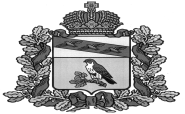 